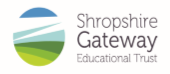 The Shropshire Gateway Educational TrustJob description:   Head of subject PEJob detailsSalary: MPR pay range plus TLR 2A £ 2873 per annumHours: FulltimeContract type: PermanentReporting to: SLT Leader for PEMain purpose The teacher will:Fulfil the professional responsibilities of a teacher, as set out in the School Teachers’ 	Pay and Conditions document (STPCD). 	Meet the expectations set out in the Teachers’ StandardsTake specific responsibility and accountability for the day-to-day management and 	organisation of Head of subject for PEAssist in the smooth running of the school at all timesDuties and responsibilitiesTeachingPlan and teach well-structured lessons to assigned classes, following the school’s 	plans, curriculum and schemes of workAssess, monitor, record and report on the learning needs, progress and 	achievements of assigned pupils, making accurate and productive use of assessmentAdapt teaching to respond to the strengths and needs of pupilsSet high expectations that inspire, motivate and challenge pupilsPromote good progress and outcomes by pupilsDemonstrate good subject and curriculum knowledgeParticipate in arrangements for preparing pupils for external testsDemonstrate best practice in subject / Key stage, using engaging strategies to boost 	classroom engagementShow knowledge of whole subject / Key stage curriculum, including latest 	developmentsOffer statistic and practical support to classroom teachers and staff within the 	subjectTo act as a Form tutor and undertake all of the responsibilities which come with this 	responsibilityTo contribute to extra-curricular activities actively and effectively supporting the 	school ethos of ‘more than just a school’Teaching and learning responsibilityUse professional skills and judgements to provide strategic and practical leadership 	in their TLR areaLead, manage and develop their TLR area, and provide guidance for other teachers, 	including training, support and advice to improve school practicesImprove standards within their TLR area across the school, with demonstrable 	changes for pupils outside of their own classroom or group of pupilsProvide strategic subject / Key stage leadership, showing up-to-date knowledge of 	sector trends and developmentsReview curriculum as required, highlight areas where teaching can be broadened 	and attainment improved, and providing data to the Headteacher or others as 	requiredBe the voice of your department/subject, ensuring classroom teachers’ experiences 	day basisWhole-school organisation, strategy and developmentContribute to the development, implementation and evaluation of the school’s 	policies, practices and procedures, so as to support the school’s values and vision   Make a positive contribution to the wider life and ethos of the schoolWork with others on curriculum and pupil development to secure co-ordinated 	outcomesProvide cover, in the unforeseen circumstance that another teacher is unable to 	teachEnsure teaching and learning within your subject / Key stage is aligned with school 	ethos, identifying and procedural issues and providing workable solutionsProvide leadership and learning within your subject/ key stage is aligned with school Provide leadership within your department and ensure whole school values are 	represented and understood.Health, safety and disciplinePromote the safety and wellbeing of pupilsMaintain good order and discipline among pupils, managing behaviour effectively to 	ensure a good and safe learning environment
Professional developmentTake part in the school’s appraisal proceduresTake part in further training and development in order to improve own teachingWhere appropriate, take part in the appraisal and professional development of 	others  Take part in professional development within your subject / key stage, 	sharing 	ways to improve subject teaching with others.Lead other teachers in maintaining subject knowledge and latest pedagogical 	developmentsCommunicationCommunicate effectively with pupils, parents and carers
Working with colleagues and other relevant professionalsCollaborate and work with colleagues and other relevant professionals within and 	beyond the schoolDevelop effective professional relationships with colleagues  Personal and professional conductUphold public trust in the profession and maintain high standards of ethics and 	behaviour, within and outside schoolHave proper and professional regard for the ethos, policies and practices of the 	school, and maintain high standards of attendance and punctualityUnderstand and act within the statutory frameworks setting out their professional 	duties and responsibilities
 Management of staff and resources Deploy resources delegated to them
The teacher will be required to safeguard and promote the welfare of children and young people and follow school policies and the staff code of conduct.Please note, this is illustrative of the general nature and level of responsibility of the work to be undertaken, commensurate with the grade. It is not a comprehensive list of all tasks that the postholder will carry out. Person specificationNotes:This job description may be amended at any time in consultation with the postholder. Last review date: 1st February 2022Next review date: Headteacher/line manager’s signature:	_______________________________________Date: 						_______________________________________	Postholder’s signature:			_______________________________________Date: 			criteriaqualitiesQualifications 
and trainingQualified teacher statusSuccessful teaching experience Evidence of professional development relevant to this roleSkills and knowledgeGood knowledge of legislation and guidance on curriculum requirements Outstanding classroom practice, constantly showing a positive and resilient approach to pupils and staffExcellent communication and organisational skills Knowledge of effective teaching and learning strategiesA good understanding of how children learnAbility to adapt teaching to meet pupils’ needsAbility to build effective working relationships with pupilsKnowledge of guidance and requirements around safeguarding childrenKnowledge of effective behavior management strategiesGood IT skills, including previous use of various school management systems.Effective communication and interpersonal skillsAbility to communicate a vision and inspire othersAbility to build effective working relationships with staff and other stakeholdersPersonal qualitiesHigh expectations for all pupils and belief in bringing out the best in allCommitment to upholding and promoting the ethos and values of the schoolCommitment to always act with integrity, honesty, loyalty and fairness to safeguard the assets, financial integrity and reputation of the schoolAbility to work under pressure and prioritise effectivelyCommitment to maintaining confidentiality at all timesCommitment to equality